Приложение 11 к Разрешению на использование  земель,                                      находящихся в государственной собственности до разграничения, без предоставления земельного участка и установления сервитута для размещения объектов, виды которых  устанавливаются Правительством Российской Федерации, в целях размещения  контейнерных площадок,  утвержденному постановлением Администрации Весьегонского  муниципального округа от 17.05.2022 №192 Приложение 11 к Разрешению на использование  земель,                                      находящихся в государственной собственности до разграничения, без предоставления земельного участка и установления сервитута для размещения объектов, виды которых  устанавливаются Правительством Российской Федерации, в целях размещения  контейнерных площадок,  утвержденному постановлением Администрации Весьегонского  муниципального округа от 17.05.2022 №192 СХЕМА РАСПОЛОЖЕНИЯ ЗЕМЕЛЬНОГО УЧАСТКА ИЛИ ЗЕМЕЛЬНЫХ УЧАСТКОВ НА КАДАСТРОВОМ ПЛАНЕ ТЕРРИТОРИИСХЕМА РАСПОЛОЖЕНИЯ ЗЕМЕЛЬНОГО УЧАСТКА ИЛИ ЗЕМЕЛЬНЫХ УЧАСТКОВ НА КАДАСТРОВОМ ПЛАНЕ ТЕРРИТОРИИСХЕМА РАСПОЛОЖЕНИЯ ЗЕМЕЛЬНОГО УЧАСТКА ИЛИ ЗЕМЕЛЬНЫХ УЧАСТКОВ НА КАДАСТРОВОМ ПЛАНЕ ТЕРРИТОРИИСХЕМА РАСПОЛОЖЕНИЯ ЗЕМЕЛЬНОГО УЧАСТКА ИЛИ ЗЕМЕЛЬНЫХ УЧАСТКОВ НА КАДАСТРОВОМ ПЛАНЕ ТЕРРИТОРИИУсловный номер земельного участка :ЗУ1Условный номер земельного участка :ЗУ1Условный номер земельного участка :ЗУ1Условный номер земельного участка :ЗУ1Площадь образуемого земельного участка 21 кв.м.Площадь образуемого земельного участка 21 кв.м.Площадь образуемого земельного участка 21 кв.м.Площадь образуемого земельного участка 21 кв.м.Обозначение характерных точек границКоординаты, мКоординаты, мКоординаты, мОбозначение характерных точек границXXY1223н1н1501524.963153961.773153961.77н2н2501523.573153964.433153964.43н3н3501517.373153961.173153961.17н4н4501518.773153958.513153958.51н1н1501524.963153961.773153961.77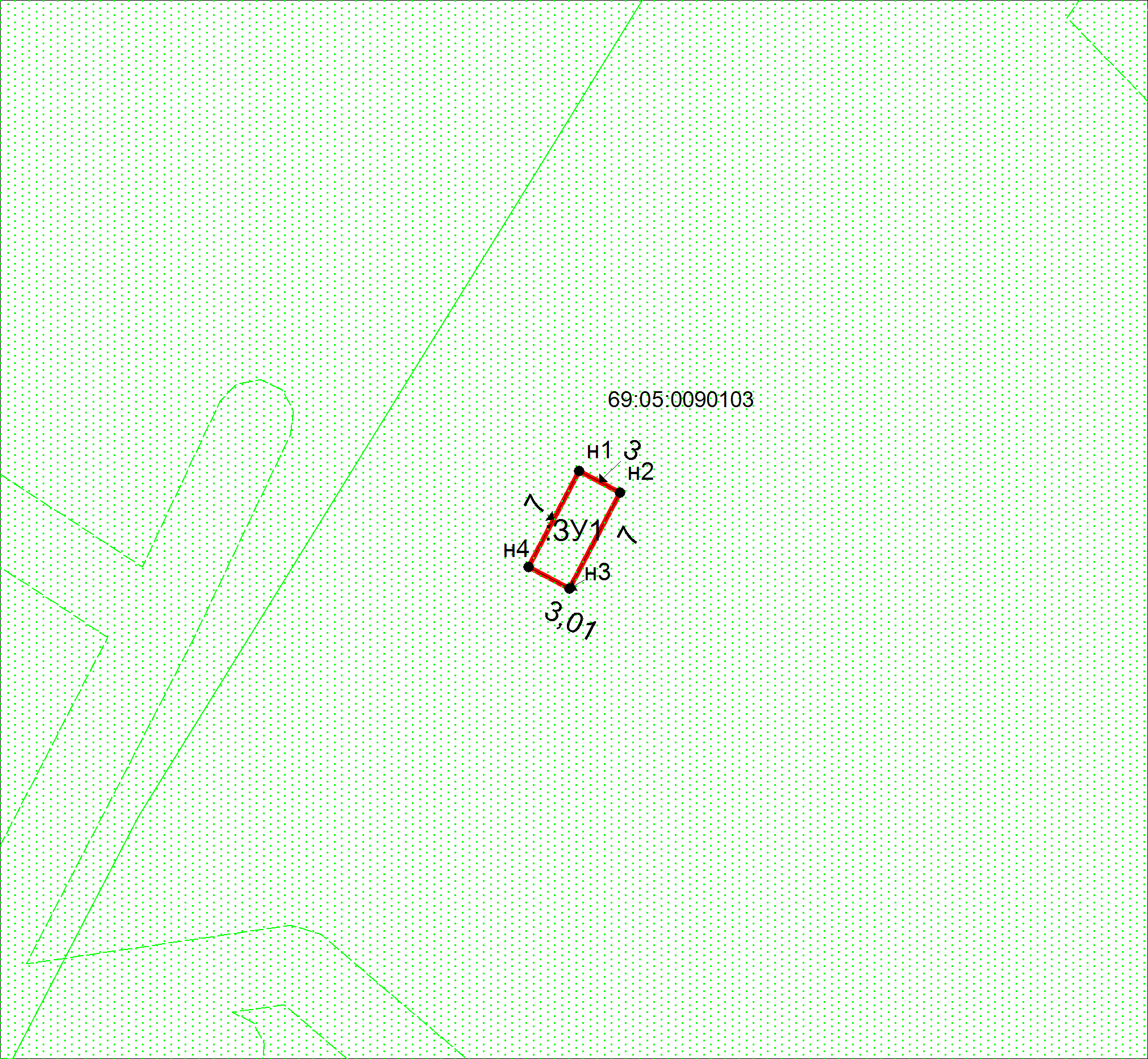 Масштаб 1:431.738 Система координат - МСК 69 зона 3Условные обозначенияМасштаб 1:431.738 Система координат - МСК 69 зона 3Условные обозначенияМасштаб 1:431.738 Система координат - МСК 69 зона 3Условные обозначения      -граница образуемого земельного участка       -граница ранее учтенного земельного участка       -граница кадастрового квартала      -граница образуемого земельного участка       -граница ранее учтенного земельного участка       -граница кадастрового квартала      -граница образуемого земельного участка       -граница ранее учтенного земельного участка       -граница кадастрового квартала